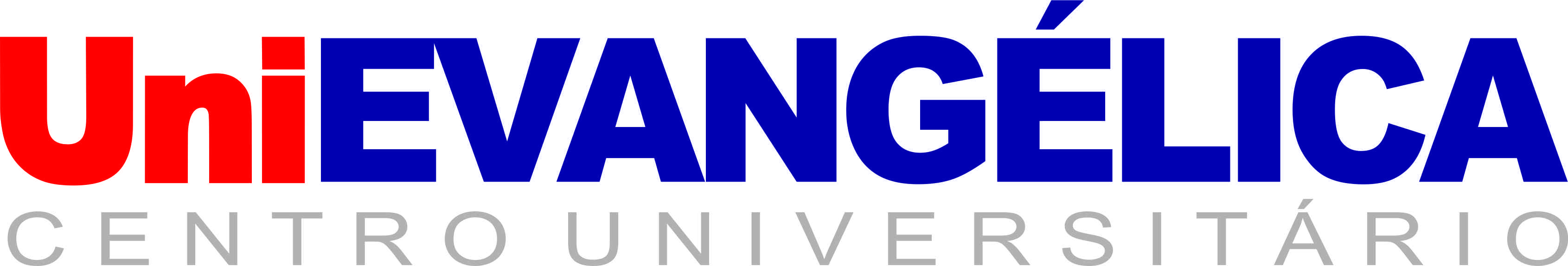 FICHA DE INSCRIÇÃO COLETIVAAtesto para os devidos fins e sob as penas da Lei, que os universitários acima relacionados estão regularmente matriculados e frequentando as aulas em curso de graduação ou pós graduação em Instituição de Ensino Superior devidamente reconhecida pelo MEC, bem como, não apresentam no momento qualquer comprometimento físico, psíquico ou infecto-contagioso, encontrando-se em perfeitas condições atléticas, de acordo com o Regulamento Geral._____________________________________________________________________ASSINATURA DO DIRETOR DO CURSOMODALIDADE ESPORTIVAMODALIDADE ESPORTIVANAIPECURSOCURSOCURSOCOR DO UNIFORME ACOR DO UNIFORME BCOR DO UNIFORME BNºNOME COMPLETONº DE MATRICULAR.GCOMISSÃO TECNICAFUNÇÃONº R.G ou Registro ProfissionalTécnicoAuxiliar TécnicoFisioterapeutaMédico